卫健委印发第一批33个鼓励仿制药品目录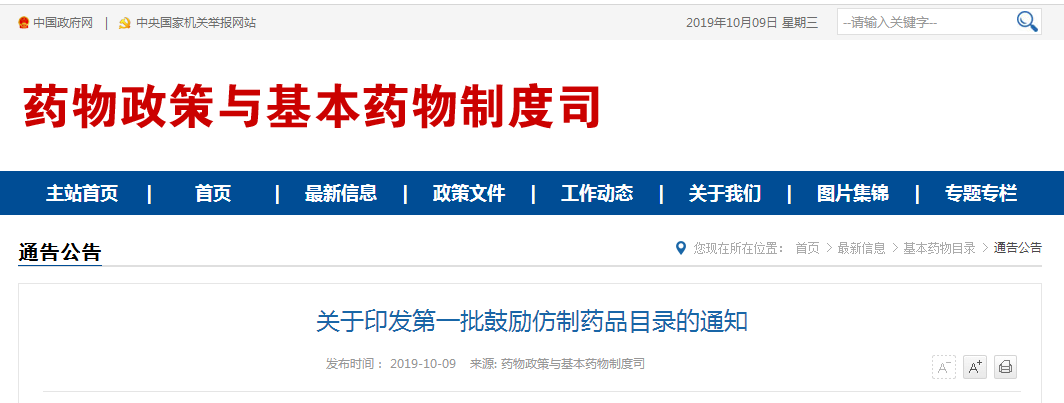 国卫办药政函〔2019〕744号各省、自治区、直辖市及新疆生产建设兵团卫生健康委、科技厅（科委）、工业和信息化主管部门、药监局、知识产权局：为落实国务院办公厅《关于改革完善仿制药供应保障及使用政策的意见》和国家卫生健康委等12部门《关于印发加快落实仿制药供应保障及使用政策工作方案的通知》有关制定鼓励仿制药品目录的部署和要求，国家卫生健康委联合科技部、工业和信息化部、国家药监局、国家知识产权局等部门组织专家对国内专利到期和专利即将到期尚没有提出注册申请、临床供应短缺（竞争不充分）以及企业主动申报的药品进行遴选论证，制定了《第一批鼓励仿制药品目录》，现印发给你们，请推动相关工作开展。各相关部门要按照有关规定，在临床试验、关键共性技术研究、优先审评审批等方面予以支持。 第一批鼓励仿制药品目录编号药品通用名剂型规格1尼替西农胶囊20mg2富马酸福莫特罗吸入溶液剂0.02mg/2ml3泊沙康唑注射液300mg/16.7ml（18mg/ml）3泊沙康唑肠溶片100mg4氨苯砜片剂50mg、100mg5缬更昔洛韦口服溶液剂50mg/ml5缬更昔洛韦片剂450mg6阿巴卡韦口服溶液剂20mg/ml6阿巴卡韦片剂300mg7厄他培南注射用无菌粉末1.0g8阿托伐醌混悬液750mg/5ml9伊沙匹隆注射用无菌粉末15mg、45mg10氟维司群注射液5ml: 0.25g11巯嘌呤片剂25mg、50mg12甲氨蝶呤片剂2.5mg13环磷酰胺片剂50mg14维A酸片剂10mg15非索罗定缓释片4mg、8mg16格拉替雷注射液20mg/ml、40mg/ml17硫唑嘌呤片剂50mg、100mg18雷洛昔芬片剂60mg19左甲状腺素钠片剂50μg20依来曲普坦片剂20mg、40mg21溴吡斯的明片剂60mg21溴吡斯的明缓释片180mg22多巴丝肼片剂0.25g
 （0.2g:0.05g）
 （左旋多巴：苄丝肼）23布瓦西坦/布立西坦片剂10mg、25mg、50mg、75mg、100mg24福沙吡坦二甲葡胺注射用无菌粉末150mg25曲前列尼尔注射液1mg/ml、2.5mg/ml、5mg/ml、10mg/ml26波生坦片剂62.5mg、125mg27盐酸考来维仑片剂625mg28多非利特胶囊0.125mg、0.25mg、0.5mg29艾替班特注射液30mg/3ml（10mg/ml）30地拉罗司分散片0.125g、0.25g、0.5g31阿卡他定滴眼剂0.25%32他氟前列素滴眼剂0.0015%33氨己烯酸片剂500mg